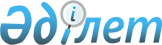 О внесении изменения в постановление акимата Акмолинской области от 16 июля 2015 года № А-7/336 "Об утверждении регламента государственной услуги "Выдача удостоверений на право управления самоходными маломерными судами"
					
			Утративший силу
			
			
		
					Постановление акимата Акмолинской области от 25 мая 2016 года № А-7/242. Зарегистрировано Департаментом юстиции Акмолинской области 27 июня 2016 года № 5431. Утратило силу постановлением акимата Акмолинской области от 13 февраля 2020 года № А-2/57
      Сноска. Утратило силу постановлением акимата Акмолинской области от 13.02.2020 № А-2/57 (вводится в действие со дня официального опубликования).

      В соответствии с Законами Республики Казахстан от 23 января 2001 года "О местном государственном управлении и самоуправлении в Республике Казахстан", от 15 апреля 2013 года "О государственных услугах", акимат Акмолинской области ПОСТАНОВЛЯЕТ:

      1. Внести в постановление акимата Акмолинской области "Об утверждении регламента государственной услуги "Выдача удостоверений на право управления самоходными маломерными судами" от 16 июля 2015 года № А-7/336 (зарегистрировано в Реестре государственной регистрации нормативных правовых актов № 4947, опубликовано 03 сентября 2015 года в информационно-правовой системе "Әділет") следующее изменение:

      регламент государственной услуги "Выдача удостоверений на право управления самоходными маломерными судами", утвержденный указанным постановлением, изложить в новой редакции согласно приложению к настоящему постановлению.

      2. Контроль за исполнением настоящего постановления возложить на заместителя акима Акмолинской области Балахонцева В.Н.

      3. Настоящее постановление акимата области вступает в силу со дня государственной регистрации в Департаменте юстиции Акмолинской области и вводится в действие со дня официального опубликования. Регламент государственной услуги "Выдача удостоверений на право управления самоходными маломерными судами"
1. Общие положения
      1. Государственная услуга "Выдача удостоверений на право управления самоходными маломерными судами" (далее - государственная услуга) оказывается государственным учреждением "Управление пассажирского транспорта и автомобильных дорог Акмолинской области" (далее – услугодатель).

      Прием заявлений на получение государственной услуги осуществляется через:

      1) Некоммерческое акционерное общество "Государственная корпорация "Правительства для граждан" (далее – Государственная корпорация);

      2) веб-портал "электронного правительства" www.egov.kz (далее - Портал).

      2. Форма оказания государственной услуги: электронная (частично автоматизированная) и (или) бумажная.

      3. Результат оказания государственной услуги - удостоверение на право управления самоходным маломерным судном, дубликат удостоверения на право управления самоходным маломерным судном в бумажном виде.

      В случае обращения через портал услугополучателю в "личный кабинет" направляется уведомление с указанием места и даты получения результата государственной услуги.

      4. Форма предоставления результата оказания государственной услуги - бумажная. 2. Описание порядка действий структурных подразделений (работников) услугодателя в процессе оказания государственной услуги
      5. Для получения государственной услуги услугополучатель предоставляет документы, указанные в пункте 9 стандарта государственной услуги "Выдача удостоверений на право управления самоходными маломерными судами", утвержденного приказом Министра по инвестициям и развитию Республики Казахстан от 30 апреля 2015 года № 556 (зарегистрировано в Реестре государственной регистрации нормативных правовых актов № 11369) (далее – Стандарт).

      6. Содержание каждой процедуры (действия), входящей в состав процесса оказания государственной услуги, длительность его выполнения:

      1) специалист канцелярии осуществляет прием документов, направленные Государственной корпорацией либо через Портал и осуществляет их регистрацию - 30 минут;

      2) руководитель ознакамливается с документами и определяет ответственного исполнителя - 1 час;

      3) ответственный исполнитель рассматривает их на соответствие предъявляемым требованиям и подготавливает: 

      удостоверение на право управления самоходным маломерным судном со дня успешной сдачи экзамена – 8 рабочих дней;

      дубликат удостоверения на право управления самоходным маломерным судном -1 рабочий день с момента сдачи пакета документов; 

      в случае истечения срока действия ранее выданного удостоверения на право управления самоходным маломерным судном - 2 рабочих дня с момента сдачи пакета документов.

      4) руководитель подписывает удостоверения на право управления самоходным маломерным судном, дубликат удостоверения на право управления самоходным маломерным судном - 1 час.

      5) специалист канцелярии выдает сотруднику Государственной корпорации результат государственной услуги либо направляет услугополучателю в "личный кабинет" уведомление с указанием места и даты получения результата государственной услуги - 30 минут.

      7. Результаты процедуры (действия) по оказанию государственной услуги, которые служат основанием для начала выполнения следующих процедур (действий):

      1) регистрация заявления;

      2) определение ответственного исполнителя;

      3) подготовка удостоверения на право управления самоходным маломерным судном, дубликат удостоверения на право управления самоходным маломерным судном;

      4) подписание удостоверения на право управления самоходным маломерным судном, дубликат удостоверения на право управления самоходным маломерным судном;

      5) выдача удостоверения на право управления самоходным маломерным судном, дубликат удостоверения на право управления самоходным маломерным судном. 3. Описание порядка взаимодействия структурных подразделений (работников) услугодателя в процессе оказания государственной услуги
      8. Перечень структурных подразделений (работников) услугодателя, которые участвуют в процессе оказания государственной услуги:

      1) специалист канцелярии;

      2) руководитель;

      3) ответственный исполнитель.

      9. Описание последовательности процедур (действий) между структурными подразделениями (работниками) с указанием длительности каждой процедуры (действия):

      1) специалист канцелярии осуществляет прием документов, направленные Государственной корпорацией либо через Портал и осуществляет их регистрацию - 30 минут;

      2) руководитель ознакамливается с документами и определяет ответственного исполнителя - 1 час;

      3) ответственный исполнитель рассматривает их на соответствие предъявляемым требованиям и подготавливает: 

      удостоверение на право управления самоходным маломерным судном со дня успешной сдачи экзамена – 8 рабочих дней;

      дубликат удостоверения на право управления самоходным маломерным судном -1 рабочий день с момента сдачи пакета документов; 

      в случае истечения срока действия ранее выданного удостоверения на право управления самоходным маломерным судном - 2 рабочих дня с момента сдачи пакета документов.

      4) руководитель подписывает удостоверения на право управления самоходным маломерным судном, дубликат удостоверения на право управления самоходным маломерным судном - 1 час.

      5) специалист канцелярии выдает сотруднику Государственной корпорации результат государственной услуги либо направляет услугополучателю в "личный кабинет" уведомление с указанием места и даты получения результата государственной услуги - 30 минут. 4. Описание порядка взаимодействия с Государственной корпорацией "Правительство для граждан" и (или) иными услугодателями, а также порядка использования информационных систем в процессе оказания государственной услуги
      10. Описание порядка обращения в Государственную корпорацию, длительность обработки запроса услугополучателя:

      процесс 1 – работник Государственной корпорации проверяет представленные документы, принимает и регистрирует заявление услугополучателя, выдает расписку о приеме документов с указанием даты и времени приема документов. 

      Услугополучатель (либо уполномоченного представителя: юридического лица по документу, подтверждающий полномочия; физического лица по нотариально заверенной доверенности) при обращении в Государственную корпорацию предоставляет следующие документы:

      1) для получения удостоверения на право управления самоходным маломерным судном:

      заявление по форме, согласно приложению 1 к Стандарту;

      копия диплома об окончании учебного заведения по судоводительской специальности либо свидетельства (справка) об окончании курсов по подготовке судоводителей маломерных судов;

      копия медицинской справки по форме № 083/у;

      две фотографии размером 2,5x3,5 сантиметров;

      документ, удостоверяющий личность (требуется для идентификации личности);

      2) для получения дубликата удостоверения на право управления самоходным маломерным судном:

      заявление по форме, согласно приложению 2 к Стандарту;

      одна фотография размером 2,5x3,5 сантиметров;

      документ, удостоверяющий личность (требуется для идентификации личности);

      3) для получения удостоверения на право управления самоходным маломерным судном в случае истечения срока действия ранее выданного удостоверения:

      заявление по форме, согласно приложению 1 к Стандарту;

      ранее выданное удостоверение на право управления самоходными маломерными судами;

      копия медицинской справки по форме № 083/у;

      две фотографии размером 2,5x3,5 сантиметров;

      документ, удостоверяющий личность (требуется для идентификации личности).

      Условие 1 – в случае предоставления услугополучателем неполного пакета документов, указанных в пункте 9 Стандарта, работник Государственной корпорации отказывает в приеме документов и выдает расписку об отказе в приеме заявки;

      процесс 2 – процедуры (действия) услугодателя, предусмотренные пунктом 6 настоящего регламента;

      процесс 3 – работник Государственной корпорации в срок, указанный в расписке о приеме соответствующих документов, выдает услугополучателю готовый результат оказания государственной услуги.

      При обращении в государственную корпорацию, день приема документов не входит в срок оказания государственной услуги.

      Максимально допустимое время ожидания для сдачи пакета документов – 15 минут.

      Максимально допустимое время обслуживания – 20 минут.

      11. Описание порядка обращения и последовательности процедур (действий) услугодателя и услугополучателя при оказании государственной услуги через Портал:

      услугополучатель осуществляет регистрацию на Портале с помощью индивидуального идентификационного номера (далее – ИИН), а также пароля (осуществляется для незарегистрированных услугополучателей на Портале);

      процесс 1 – процесс ввода услугополучателем ИИН и пароля (процесс авторизации) на Портале для получения услуги. Условие 1 – проверка на Портале подлинности данных о зарегистрированном услугополучателе через ИИН и пароль;

      процесс 2 – формирование Порталом сообщения об отказе в авторизации в связи с имеющимися нарушениями в данных услугополучателя;

      процесс 3 – выбор услугополучателем услуги, указанной в настоящем регламенте, вывод на экран формы запроса для оказания услуги и заполнение услугополучателем формы (ввод данных) с учетом ее структуры и форматных требований, прикрепление к форме запроса необходимых копий документов в электронном виде указанные в пункте 9 Стандарта, а также выбор услугополучателем регистрационного свидетельства – ЭЦП для удостоверения (подписания) запроса. Условие 2 – проверка на Портале срока действия ЭЦП и отсутствия в списке отозванных (аннулированных) регистрационных свидетельств, а также соответствия идентификационных данных (между ИИН указанным в запросе, и ИИН указанным в ЭЦП);

      процесс 4 – формирование сообщения об отказе в запрашиваемой услуге в связи с не подтверждением подлинности ЭЦП услугополучателя;

      процесс 5 – направление электронного документа (запроса услугополучателя) удостоверенного (подписанного) ЭЦП услугополучателя через шлюз "электронного правительства" в автоматизированном рабочем месте региональный шлюз "электронного правительства" для обработки запроса услугодателем;

      процесс 6 – процедуры (действия) услугодателя, предусмотренные пунктом 6 настоящего регламента;

      процесс 7 – получение результата оказания государственной услуги услуполучателем.

      Диаграмма функционального взаимодействия информационных систем, задействованных при оказании государственной услуги через Портал, указана в приложении 1 к настоящему регламенту.

      12. Подробное описание последовательности процедур (действий), взаимодействий структурных подразделений (работников) услугодателя в процессе оказания государственной услуги, а также описание порядка взаимодействия с иными услугодателями и (или) Государственной корпорацией и порядка использования информационных систем в процессе оказания государственной услуги отражается в справочнике бизнес-процессов оказания государственной услуги согласно приложению 2 к настоящему регламенту. Диаграмма функционального взаимодействия информационных систем  задействованных в оказании государственной услуги через Портал Услугополучатель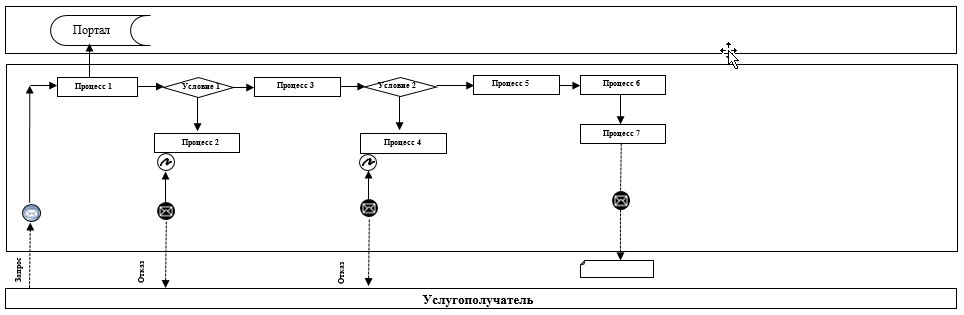 Расшифровка аббревиатур:


      Портал – веб-портал "электронного правительства": www.egov.kz. Справочник бизнес-процессов оказания государственной услуги "Выдача удостоверений на право управления самоходными маломерными судами"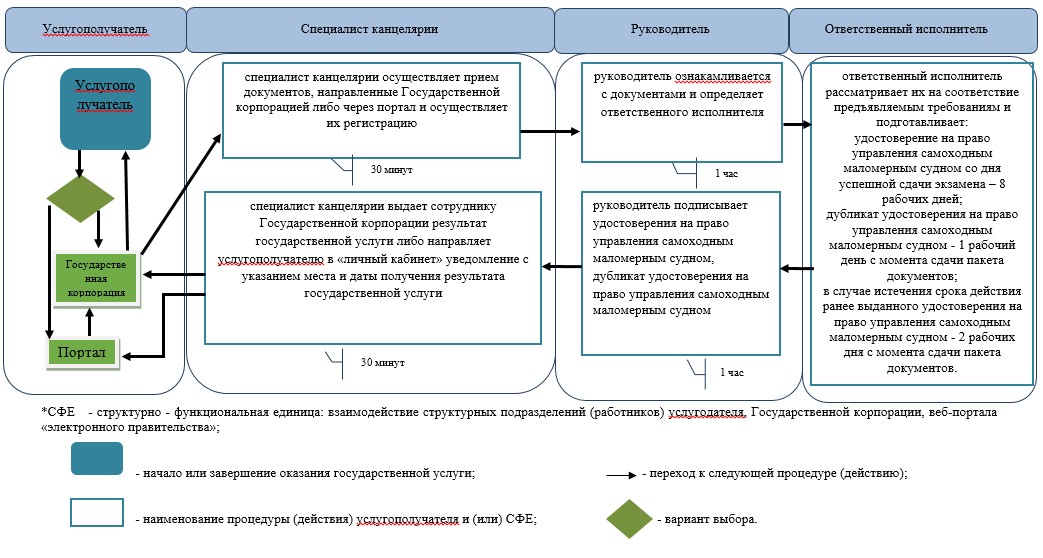 
					© 2012. РГП на ПХВ «Институт законодательства и правовой информации Республики Казахстан» Министерства юстиции Республики Казахстан
				
      Аким области

С.Кулагин
Приложение к
постановлению акимата
Акмолинской области
от 25 мая 2016 года
№ А-7/242Утвержден
постановлением акимата
Акмолинской области 
от 16 июля 2015 года
№ А-7/336Приложение 1 к регламенту
государственной услуги
"Выдача удостоверений на
право управления самоходными
маломерными судами"Приложение 2 к Регламенту
государственной услуги
"Выдача удостоверений на
право управления самоходными
маломерными судами"